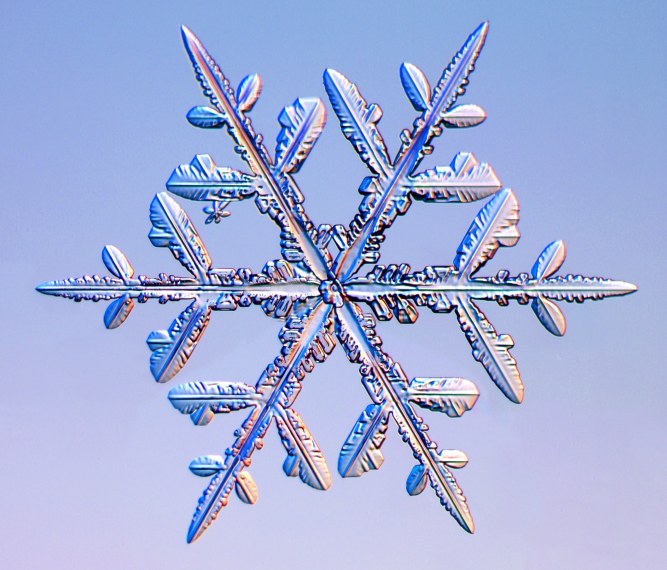 26th Annual don Rowe antique snowmobile showJanuary 15, 2022Starts 8 AMAwards 1 PMSponsored By:   Square Valley Trail BlazersHosted By:   Two Guys from Italy, State Route 49, West Monroe NYSince  the 25th show Don started, we are going back to the first show format that he set up.FREE AdmissionSled Registration $5.00 per sled and Vendors $10.00Dash Plaque to the 50 people to registerALL SLEDS MUST RUN TO COMPETE FOR AWARDSPRIZES – Wall PlaquesANTIQUE CONTEST					CLASSIC CONTEST1968 or OLDER						1969 TO 1996Best Looking					          	Best LookingMost Unusual					          	Most UnusualOldest SledThere will be an Antique snowmobile ride following the show(Weather Dependent)For More Information:Linda (Rowe) Middleton	315-668-2127Ken Robarge			315-751-1842Rich Schaad			315-456-9981